Extra Practice 7 Answers1.		a)	As x increases by 1, y decreases by 6. The graph is a line that goes down to the right.		b)	As x increases by 1, y increases by 5. The graph is a line that goes up to the right. 2. 		a)	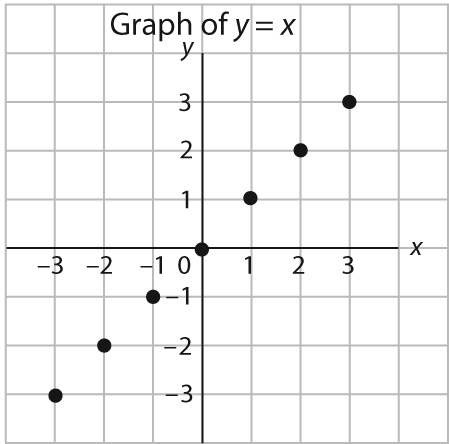 		b)	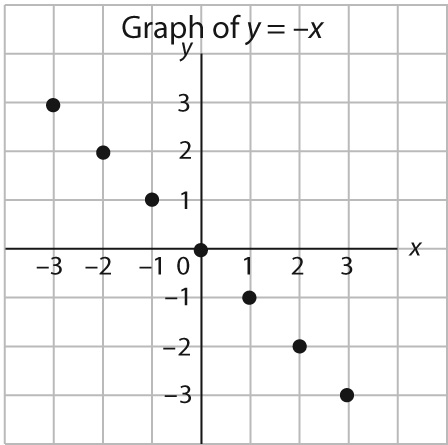 		c)	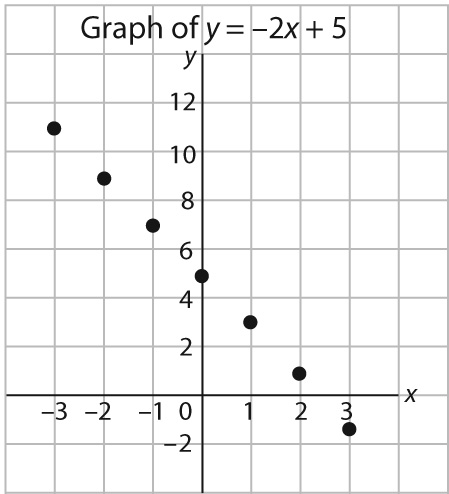 d)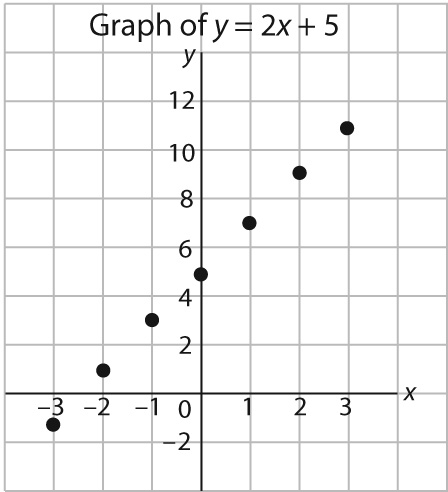 3.		(–2, 12), (1, 6), (2, 4)		I used the patterns in the graph: 
As x increases by 1, y decreases by 2.4. a) 		b)	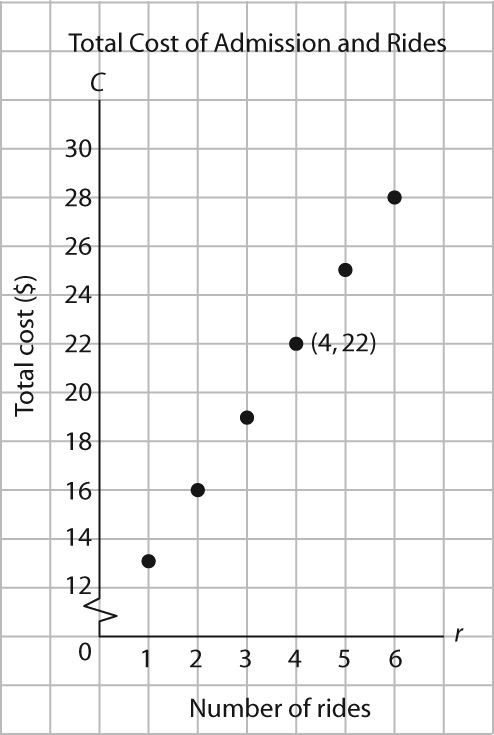 		c)	As r increases by 1, C increases by 3. The graph is a line that goes up to the right.		d)	(4, 22); Josh rode on 4 rides.rC113216319422525628